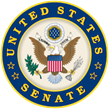 Office of U.S. SenatorPat Toomeyin cooperation with theKorean Consul GeneralApplication for the Ambassador for Peace Medalawarded by the Republic of KoreaEligibility Requirements: An eligible veteran must have served in Korea at some time during the Korean War from June 25, 1950 to July 27, 1953.  Members of the US Navy are eligible if they served aboard a naval vessel that was assigned to Korean waters during the aforementioned timeframe. Veterans who participated in UN peacekeeping efforts in Korea until the end of 1955 are also eligible for this award.  Please complete all fields:Full Name:                                                               Date of Birth:                        Service dates in Korea:                                                        Service Branch (Army/Navy/Marines/Air Force):                                     Service Number:                                                            Regiment during the Korean War:                                               Rank during the Korean War:                                                  Address:                                                                   Telephone Number:                                                        *Please provide a copy of certificate of release or discharge (DD-214) from active duty along with this completed application by JANUARY 10, 2020 to:Office of U.S. Senator Pat ToomeyAttn: Marta Gabriel1150 S. Cedar Crest Blvd., Suite 101					Allentown, PA 18103Email: Marta_Gabriel@toomey.senate.govPhone: 610-434-1444Fax: 202-228-2727